В соответствии с дополнением № 3 к Номенклатуре должностей работников, подлежащих оформлению на допуск к государственной тайне в Правительстве Камчатского края и иных исполнительных органах государственной власти Камчатского края, утвержденным Губернатором Камчатского края 07.06.2021ПРИКАЗЫВАЮ:1. Внести изменение в приложение к приказу Агентства лесного хозяйства Камчатского края от 25.12.2020 № 960-пр «Об утверждении Перечня отдельных должностей государственной гражданской службы Камчатского края в Агентстве лесного хозяйства Камчатского края, исполнение должностных обязанностей по которым связано с использованием сведений, составляющих государственную тайну, при назначении на которые может не проводиться конкурс», изложив его в редакции согласно приложению к настоящему приказу.2. Настоящий приказ вступает в силу после дня его официального опубликования.                                                                       Приложение к приказу Агентства лесного хозяйства Камчатского края от «___» _________ 2021 г. № ________                                                                                                   «Приложение к приказу Агентства лесного хозяйства Камчатского края от «25» декабря 2020 г. № 960 - прПеречень отдельных должностей государственной гражданской службы Камчатского края в Агентстве лесного хозяйства Камчатского края, исполнение должностных обязанностей по которым связано с использованием сведений, составляющих государственную тайну, при назначении на которые может не проводиться конкурс1. Заместитель руководителя – заместитель главного государственного лесного инспектора Камчатского края.2. Заместитель руководителя – начальник отдела охраны лесов и государственного лесного и пожарного надзора – заместитель главного государственного лесного инспектора Камчатского края.3. Консультант отдела охраны лесов и государственного лесного и пожарного надзора.»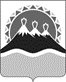 АГЕНТСТВО ЛЕСНОГО ХОЗЯЙСТВА КАМЧАТСКОГО КРАЯПРИКАЗАГЕНТСТВО ЛЕСНОГО ХОЗЯЙСТВА КАМЧАТСКОГО КРАЯПРИКАЗАГЕНТСТВО ЛЕСНОГО ХОЗЯЙСТВА КАМЧАТСКОГО КРАЯПРИКАЗАГЕНТСТВО ЛЕСНОГО ХОЗЯЙСТВА КАМЧАТСКОГО КРАЯПРИКАЗАГЕНТСТВО ЛЕСНОГО ХОЗЯЙСТВА КАМЧАТСКОГО КРАЯПРИКАЗАГЕНТСТВО ЛЕСНОГО ХОЗЯЙСТВА КАМЧАТСКОГО КРАЯПРИКАЗ№г. Петропавловск-Камчатскийг. Петропавловск-Камчатскийг. Петропавловск-Камчатскийг. Петропавловск-КамчатскийО внесении изменений в приказ Агентства лесного хозяйства Камчатского края от 25.12.2020               № 960-пр «Об утверждении Перечня отдельных должностей государственной гражданской службы Камчатского края в Агентстве лесного хозяйства Камчатского края, исполнение должностных обязанностей по которым связано с использованием сведений, составляющих государственную тайну, при назначении на которые может не проводиться конкурс»О внесении изменений в приказ Агентства лесного хозяйства Камчатского края от 25.12.2020               № 960-пр «Об утверждении Перечня отдельных должностей государственной гражданской службы Камчатского края в Агентстве лесного хозяйства Камчатского края, исполнение должностных обязанностей по которым связано с использованием сведений, составляющих государственную тайну, при назначении на которые может не проводиться конкурс»О внесении изменений в приказ Агентства лесного хозяйства Камчатского края от 25.12.2020               № 960-пр «Об утверждении Перечня отдельных должностей государственной гражданской службы Камчатского края в Агентстве лесного хозяйства Камчатского края, исполнение должностных обязанностей по которым связано с использованием сведений, составляющих государственную тайну, при назначении на которые может не проводиться конкурс»О внесении изменений в приказ Агентства лесного хозяйства Камчатского края от 25.12.2020               № 960-пр «Об утверждении Перечня отдельных должностей государственной гражданской службы Камчатского края в Агентстве лесного хозяйства Камчатского края, исполнение должностных обязанностей по которым связано с использованием сведений, составляющих государственную тайну, при назначении на которые может не проводиться конкурс»О внесении изменений в приказ Агентства лесного хозяйства Камчатского края от 25.12.2020               № 960-пр «Об утверждении Перечня отдельных должностей государственной гражданской службы Камчатского края в Агентстве лесного хозяйства Камчатского края, исполнение должностных обязанностей по которым связано с использованием сведений, составляющих государственную тайну, при назначении на которые может не проводиться конкурс»Руководитель АгентстваД.Б. Щипицын